INDICAÇÃO Nº 2082/2021Sr. Presidente:                           	O vereador Aldemar Veiga Junior - DEM solicita que seja encaminhado a Exma. Sra. Prefeita Municipal Lucimara Godoy Vilas Boas- PSD a seguinte indicação:	Solicita a realização dos serviços de “destoca” na Praça da Paz, na esquina da Avenida João Antunes dos Santos com a Rua Higyno Guilherme Costato, Jardim Pinheiros. 	JUSTIFICATIVA:		Moradores e frequentadores solicitam a execução dos serviços de remoção do toco por parte do órgão competente, pois o mesmo encontra-se há algum tempo nesse local, prejudicando o trânsito de pedestres na calçada, conforme foto abaixo. 	Valinhos, 22 de outubro de 2021.	       Aldemar Veiga Junior				      Vereador - DEM	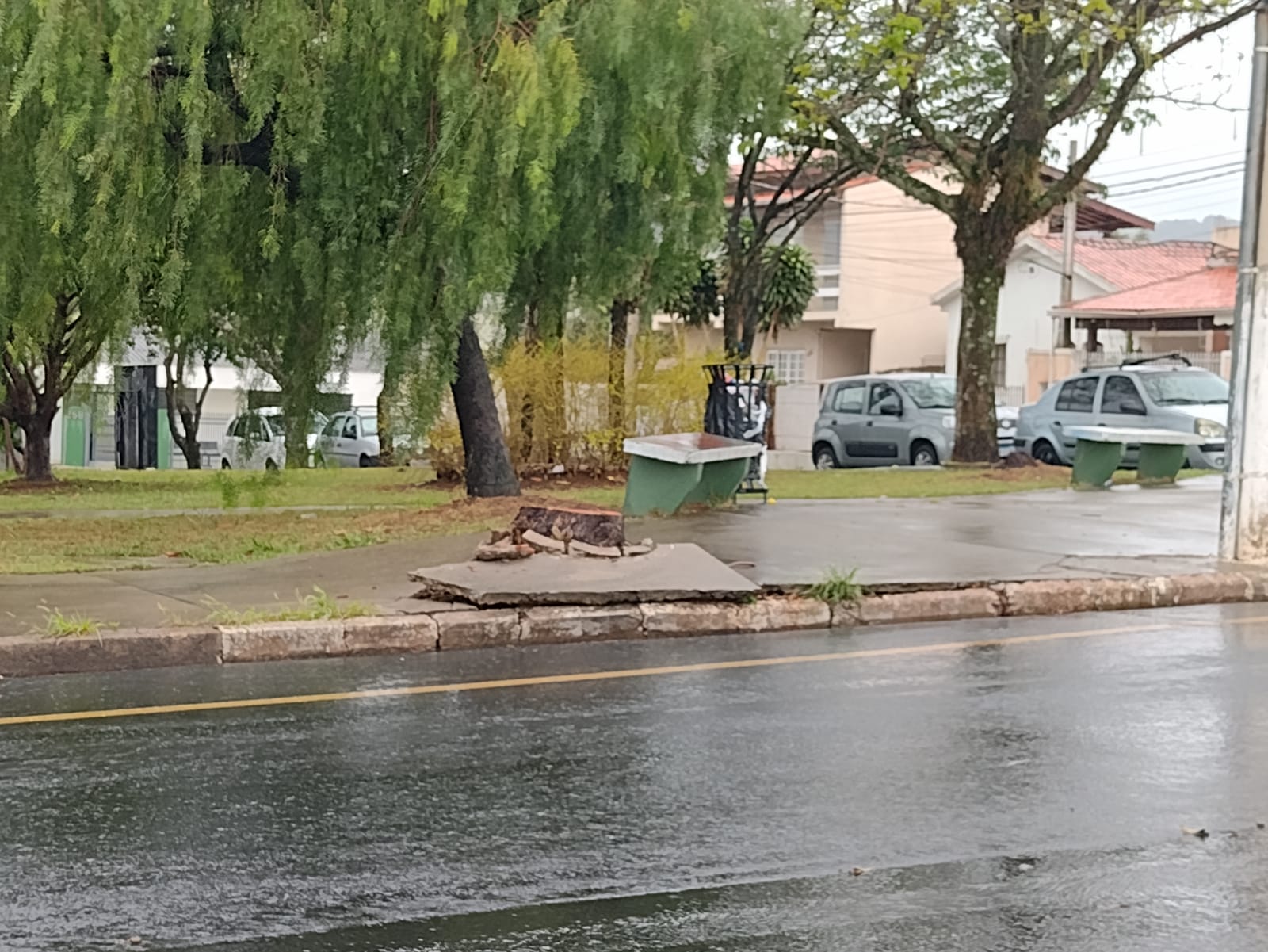 